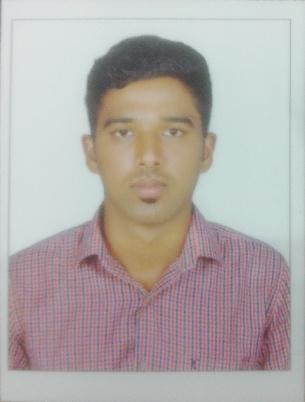 MAHARAJADesignation : HSE OfficerExperience  : 5 YearsEmail.	: maharaja-393998@2freemail.com EXPERIENCE SUMMARYOver 5 Years of Experience with Proficient Knowledge and Expertise in the field of safety with top players like Reliance Oil & Gas Refinery Complex, and Perfect Engineering FZE. Highly motivated Team Lead with strong communication, organizational, analytical skills and has a good focus towards high quality work in flexible timings and to plan, organize and prioritize work to meet the dead lines. As a Team Lead, I have been keen about setting up an efficient and productive working environment and believe in continuous learning process which ends up with a smart day. Always driven to achieve customer satisfaction and successfully worked on team projects and individual assignments.OBJECTIVETo be the best in my chosen profession and to share knowledge about the Best Practices in Safety and to promote a culture of Continuous Improvement. To contribute to the advancement of a dynamic organization that recognizes and encourages professionalism and hard work, where my skills, abilities and education can be applied to add value, in the noble field of Safety and Risk Audits.RELEVANT EXPERIENCEHSE Officer April 2017– PresentProject – Island Surface Facilities EPIC – 2, Petrofac Emirates P7512, Expo 2020 Metro Client - Zadco, Petrofac, CSCEC, Siemens, Expolink, Acciona.Job ResponsibilitiesTo work with Client as a Single Team to achieve Goal Zero (Zero harm, Zero Leak, Zero Incident)To plan for the impending activities pertaining to HSE and to facilitate Site Engineers in preparing HIRA and review HIRA if any changes are incorporated.Ensure that HSE management system policies, procedures, objectives, targets, and programs developed by corporate and the site team are implemented and maintained in accordance with the ISO 9001 and OHSA 18001 standards.To ensure the activities are carried out as per Method Statement and ensure control measures as mentioned in the HIRA are taken.Closely monitor the relevant requirements pertaining to scaffold erection, dismantling work, Shuttering,deshuttering Works ,confined space entry, hot work, hazardous chemical handling.Implementing Pro Active Monitoring measures like Near Miss Reporting, EHS Suggestion Scheme, and Safe to Start Work, Safety Improvement Slip etc.Motivating and improving site Engineers performance score pertaining to EHS. .Preparing Monthly activity Schedule pertaining to HSE and conduct inspections as per Schedule.Ensure that the color coding scheme are in place , Inspect Tools and Tackles regularly ,to conduct inspection of lifting equipment (Tower Crane ) and ensure they are calibrated and Third Party CertifiedTo organize and conduct various inspections on Scaffold, Ladder, Vehicles, Power Tools, Hand Tools, RCCB, PDB, DG, Earth Pit etc.To ensure sufficient LUX level is maintained in the work place during the Night hours by conducting daily Inspection using LUX Meter.To ensure that NOISE level is within permissible limits in the Work place.Organizing Safety contest, campaigns, competitions to maintain and improve awareness among workmen and to improve the participation level and commitment towards Safety.Prepare Training Schedule based on the Upcoming activities and conduct Job Specific Training.To carry out Emergency evacuation drill and capture the short comings and review the ERP for improvement.To plan for Fire Emergency, place sufficient fire extinguishers and to check the working conditions of the Fire Fighting System.HSE OFFICER Jul 2014 – FEB 2017Project – ROGC.J3 Project. Jamnagar, GujaratJob ResponsibilitiesInspect the worksite daily to inform the site personal and correct unsafe methods and conditions.Address the daily observations / infractions in the meetings to alert the participant about potentially dangerous situations.Coordinate for emergency procedures, drills.Conduct safety audit on specific requirements as directed by Safety EngineSet personal example and educate the employees in proper wearing of appropriate personal protective equipment.Coordinate with subcontractors and other contractors on site to avoid any confusion about areas of responsibility.Check that the equipment and tools are maintained in good operating condition.Check over work methods and precautions with supervision before the work starts.Assist in investigating the accidents and to provide  practical corrective actions.Circulate and post the safety publications applicable to each level of employees.Assist in scaffolding inspection, work permit requirement, housekeeping.Making daily routine inspection a work siteKeep a record of all safety meetingKeep record of injuries , property damagesAccident incident investigation and reportingSafety audit on site, instruction and training the company and contractor staff. Daily inspection of crane and scaffoldingsMonthly inspection of moving equipment’s ladder, etcAdvise the workers for chemical Hazards and use of proper (PPE)Preparation of daily safety reportsCERTIFICATIONSNEBOSH IGC UK Safety course from Green World Management Institute, Chennai inNOV 2014IOSH MS UK Safety Course From Green World Management Institute, Chennai55 UK Safety Media CourseAttending Occupational Health, Safety & Environment Development ProgramQUALIFICATIONDiploma in Mechanical Engineering at Lakshmi Ammal Polytechnic College, Anna university In 2010-2013 With First ClassDiploma in Safety at IFAST Institute of safety Technology, Kochi in 2013-2014 with First ClassSKILLS & TRAININGS ATTENDED:EOT Crane Operator Training3 Months Training in Fire & Safety Department at Hindustan Newsprint Limited,Kottayam, keralaMicrosoft OfficeGood communication and writing SkillsWith my hard skills and soft skills, finally I tuned myself and fully charged to take up any challenging assignment. I hereby declare that all the information stated above is true to the best of my knowledge.Place:Date:Yours truly   MAHARAJAPERSONAL DETAILSPERSONAL DETAILSPERSONAL DETAILSName: MAHARAJA: MAHARAJA: MAHARAJA: MAHARAJA: MAHARAJADate of Birth: 18/12/1994: 18/12/1994Nationality:  Indian:  Indian:  Indian:  Indian:  IndianMarital Status: Single: Single: Single: Single: SingleLanguages Known:  English, Tamil, Telugu, Malayalam & Hindi:  English, Tamil, Telugu, Malayalam & Hindi:  English, Tamil, Telugu, Malayalam & Hindi:  English, Tamil, Telugu, Malayalam & Hindi:  English, Tamil, Telugu, Malayalam & HindiDECLARATIONDECLARATIONDECLARATION